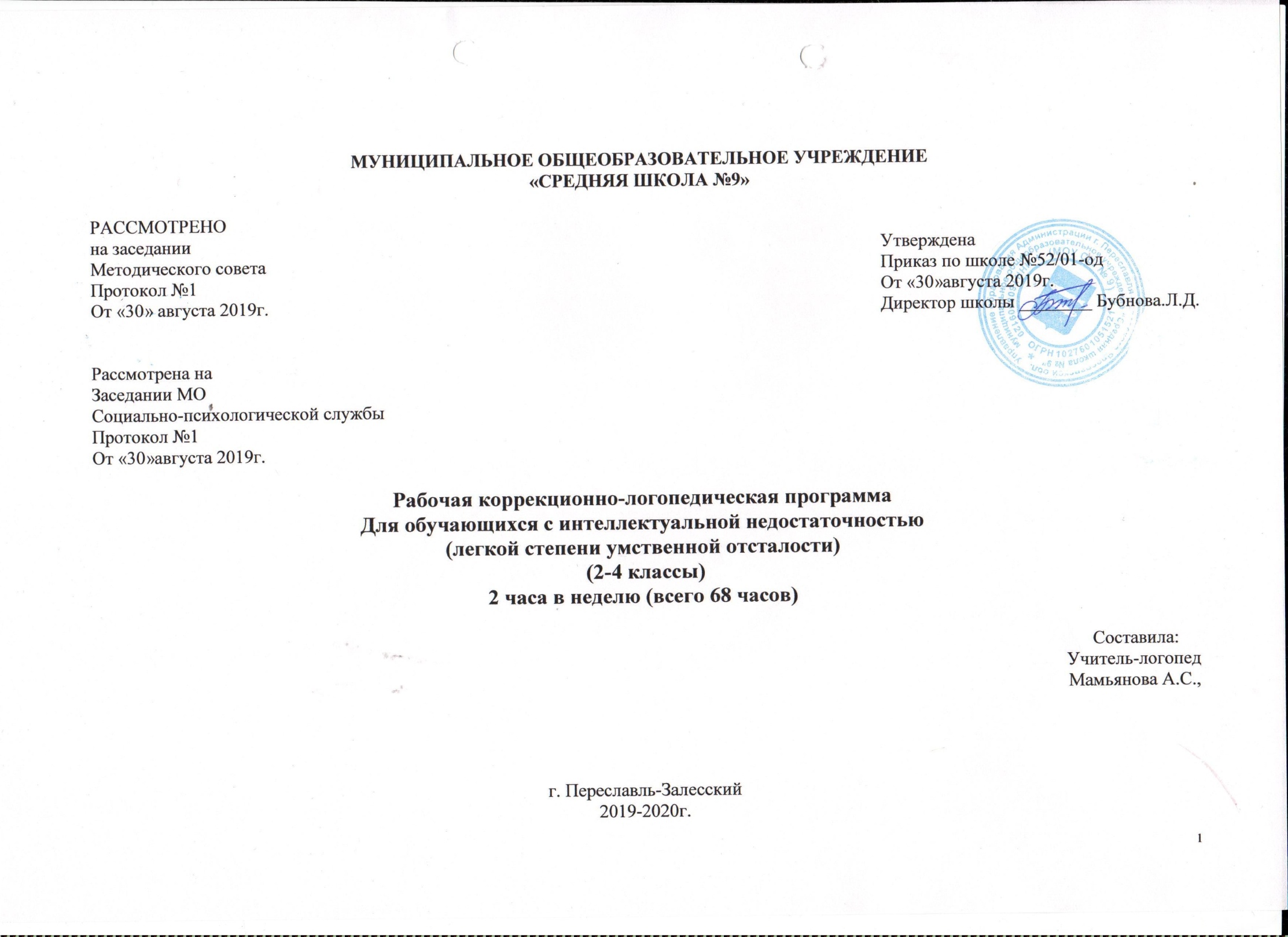 Пояснительная запискаПрограмма предназначается для работы с детьми, имеющими легкую умственную отсталость. Данная программа составлена в соответствии с требованиями федерального государственного образовательного стандарта начального общего образования; предназначена для логопедической работы с обучающимися первой ступени образования, имеющими нарушения всех компонентов речи.Логопедическая программа разработана с использованием рекомендаций ведущих специалистов в области логопедии Ефименковой Л.Н., Садовниковой И.Н., Лалаевой Р.И.Актуальность программы: коррекция специфических нарушений письма и чтения (дисграфии, дислексии) у обучающихся имеющих системное недоразвитие речи. С каждым годом увеличивается количество обучающихся с различными видами нарушений письменной речи.            Программа составлена на 66 часов для учеников первого класса, 68 часов для учеников 2-3 класса. Занятия проводятся как в группах по 2-4 человека 2 раз в неделю по 30 минут, так и индивидуально по 15- 20 минут. Параллельно проводятся индивидуальные занятия по коррекции звукопроизношения  с каждым ребенком, и количество их зависит  от тяжести речевого дефекта.            Цель реализации программы: обеспечение освоения обучающимися АООП, коррекция речевого развития, активизация познавательной деятельности, формирование базовых учебных действий.           Задачи:Коррекционно-развивающие  задачи: развивать навык  дифференциации смешиваемых по оптическим сходствам букв; развивать слуховое  внимания и фонематическое восприятие; развивать навык звуко-буквенного анализа слов; развивать навык употребления правильных грамматических форм в устной и письменной речи.Образовательные задачи: формировать умения дифференцировать звуки по твердости-мягкости; формировать умения анализировать слова по звуковому составу; формировать умения составлять предложения, выделять предложения из речи и текста.Воспитательные задачи: воспитывать дисциплинированность.Решаемые задачи позволяют достичь цель – предупреждение и  коррекция нарушений письма и чтения.Коррекционной работе предшествует логопедическое обследование, которое осуществляется в течение двух учебных недель. Каждый раздел  определяет содержание работы по коррекции и развитию конкретной стороны речевой деятельности:              Жизненные компетенции: формирование навыка социальной адаптации.1. Развитие конструктивного гнозиса и праксиса.На данном этапе осуществляется дифференциация букв, имеющих кинетическое сходство, развитие у детей ориентировки в пространстве, на себе и на листе бумаги. Обучающиеся  должны чётко усвоить понятия «вверху», «внизу», «справа», «слева».2. Коррекция слуховых дифференцировок.На данном этапе обучающимся предлагаются задания на дифференциацию фонем по твердости-мягкости, а также осуществляется подготовительная работа по различению фонем, имеющих акустико-артикуляционное сходство.3. Развитие языкового анализа и синтеза слов.Основной задачей данного этапа является закрепление понятия о слогообразующей роли гласных звуков, обучение простейшим схемам звукового анализа слов  и делению предложений на слова. Опора на гласные звуки при слоговом делении позволяет устранить и предупредить такие ошибки письма, как пропуски гласных звуков, добавления гласных.4. Предупреждение аграмматизма в речи.На данном этапе обучающиеся знакомятся с нормами сочетаемости слов, с понятием связи слов в предложении. Происходит обогащение словарного запаса обучающихся путем накопления новых слов, относящихся к различным частям речи.Для достижения поставленных задач используются следующие методы:-наглядные  (демонстрация, показ иллюстраций);-словесные  (инструктаж, объяснение, рассказ, беседа);-практические (самостоятельная работа, упражнения, дидактическая игра).Для закрепления графического образа букв используются следующие приемы:выкладывание букв из палочек, из шнурков и т.п.определение букв, написанных на листе бумаге, где представлены правильно  написанные буквы, половина букв, буквы в зеркальном отображении и т.п.определение букв на ощупь;обведение букв по трафарету;узнавание букв разного шрифта;узнавание букв написанных в воздухе, на спине;поиск букв, наложенных друг на друга;зашумленные изображения с буквами;определение букв, которых можно выложить из 3, 2 и т.д. палочек.конструирование букв из элементов: овал, полуовал, длинная и короткая    палочка.Приемыдля коррекции слуховых дифференцировок:узнавание звука в слове;отхлопывание;называние слов с этим звуком;определение места звука в слове;сравнение;дифференциация звуков с постепенным усложнением (на слух и произношении) по твердости- мягкости; Контроль   достижения   обучающимися   уровня   федерального государственного   образовательного стандарта осуществляется в виде вводной (в начале обучения) промежуточной(в середине года) и итогового контроля (конец года) в следующих формах: беседа, наблюдение; диагностические задания (опросы, практическая работа) и в форме мониторинга сформированности речевого развития. Мониторинг показывает особенности речевого развития обучающихся, а при сравнительном анализе с предыдущими данными обследования -  динамику речевого развития.Требования к результатам освоенияПредметными результатами изучения курса является сформированность следующих умений:дифференцировать на слух твердые и мягкие согласные звуки;выделять гласные и согласные звуки;делить слова на слоги;составлять простейшие схемы звукового анализа слов;согласовывать имена существительные с глаголами и именами   прилагательными;выделять предлог в предложении и записывать его раздельно с другими словами;составлять простые распространенные предложения.Жизненные компетенции:развивать способности обучающихся взаимодействовать с другими людьми, осмыслять и присваивать чужой опыт и делиться своим опытом,  используя вербальные и невербальные возможности (игра, чтение, как коммуникация и др.) Календарно-тематическое планирование2класс (68 часов) Календарно-тематическое планирование3 класс (68 часов)Календарно-тематическое планирование4 класс (68 часов) №Название раздела, темы логопедического занятияЗадачиКол-во часовДата Дата Дата №Название раздела, темы логопедического занятияЗадачиКол-во часовпо планупо плануфакт-иОбследованиеОбследованиеОбследование4ч.1Фронтальное обследованиеНа этом этапе проводится обследование устной и письменной речи учащихся. Результаты обследования фиксируются в индивидуальных речевых картах. Исходя из результатов обследования, планируется дальнейшая коррекционная работа.12Фронтальное обследованиеНа этом этапе проводится обследование устной и письменной речи учащихся. Результаты обследования фиксируются в индивидуальных речевых картах. Исходя из результатов обследования, планируется дальнейшая коррекционная работа.13Фронтальное обследованиеНа этом этапе проводится обследование устной и письменной речи учащихся. Результаты обследования фиксируются в индивидуальных речевых картах. Исходя из результатов обследования, планируется дальнейшая коррекционная работа.14Фронтальное обследованиеНа этом этапе проводится обследование устной и письменной речи учащихся. Результаты обследования фиксируются в индивидуальных речевых картах. Исходя из результатов обследования, планируется дальнейшая коррекционная работа.1Пропедевтический периодПропедевтический периодПропедевтический период5 ч.5Формирование представления о звуках речи.Познакомить учащихся со строением речевого аппарата. Наблюдение за формированием звуков речи.16Знакомство со словом.Познакомиться с термином «слово». Дифференцировать понятия  «звук» и «слово».17Знакомство с предложением.Познакомить учащихся с термином «предложение». Наглядно  показать, что предложение состоит из слов.18Деление слов на части (слоги).Познакомить учащихся с термином «слог». Показать, что слово состоит из частей.19Дифференциация сходных по звучанию слов.Учить различать слова, близкие по звучанию (звуковому составу)1Изучение звуков и букв А,У.О.Изучение звуков и букв А,У.О.Изучение звуков и букв А,У.О.5 ч.10Звук А.Звук и буква Аа.Уточнить артикуляцию изучаемого звука, добиваться правильного и отчетливого произношения звука в слогах, словах.Добиваться правильного соотношения звука с буквой.111Звук У.Звук и буква Уу.Уточнить артикуляцию изучаемого звука, добиваться правильного и отчетливого произношения звука в слогах, словах.Добиваться правильного соотношения звука с буквой.112Звуковой анализ и синтез, чтение, письмо слов ау, уа.Формировать умение определять последовательность звуков в слове.113Звук О.Звук и буква Оо.Уточнить артикуляцию изучаемого звука, добиваться правильного и отчетливого произношения звука в слогах, словах.Добиваться правильного соотношения звука с буквой.114Звуко-буквенный анализ и синтез слов, включающих пройденные звуки и буквы.Повторить пройденные звуки и буквы.1Изучение звуков и букв ш, л, ы, н, р.Изучение звуков и букв ш, л, ы, н, р.Изучение звуков и букв ш, л, ы, н, р.7ч15Звук Ш.Звук и буква Шш.Уточнить артикуляцию данного звука. Закрепить правильное и четкое произношение звука в слогах, словах.Формировать умение правильно соотносить данный звук с буквой.116Звук  л.Звук и буква Лл.Уточнить артикуляцию данного звука. Закрепить правильное и четкое произношение звука в слогах, словах.Формировать умение правильно соотносить данный звук с буквой.117Звук и буква ы.Звук и буква ы.Уточнить артикуляцию данного звука. Закрепить правильное и четкое произношение звука в слогах, словах.Формировать умение правильно соотносить данный звук с буквой.118Звук  н.Звук и буква Нн.Уточнить артикуляцию данного звука. Закрепить правильное и четкое произношение звука в слогах, словах.Формировать умение правильно соотносить данный звук с буквой.119Звуко-буквенный анализ и синтез слов, включающих пройденные звуки и буквы.Закрепление навыков анализа и синтеза трех буквенного закрытого слога-слова120Звук  р.Звук и буква Рр.Уточнить артикуляцию данного звука. Закрепить правильное и четкое произношение звука в слогах, словах.Формировать умение правильно соотносить данный звук с буквой.121Упражнения в звуко-буквенном анализе и синтезе слов, чтении слогов и слов.Закрепление навыков анализа и синтеза слов, состоящих из усвоенных слоговых структур.1Изучение звуков и букв: К, П, Т, В, З, Ж, Б, Г, Д, И, Й, буква ЬИзучение звуков и букв: К, П, Т, В, З, Ж, Б, Г, Д, И, Й, буква ЬИзучение звуков и букв: К, П, Т, В, З, Ж, Б, Г, Д, И, Й, буква Ь11ч22Звук К.Звук и буква К к.Уточнить артикуляцию изучаемого звука, добиваться правильного и отчетливого произношения звука в слогах, словах.Уточнить артикуляцию данного звука. Закрепить правильное и четкое произношение в слогах, словах.  Формировать умение правильно соотносить данный звук с буквой.123Звук П. Звук и буква П п.Уточнить артикуляцию изучаемого звука, добиваться правильного и отчетливого произношения звука в слогах, словах.Уточнить артикуляцию данного звука. Закрепить правильное и четкое произношение в слогах, словах.  Формировать умение правильно соотносить данный звук с буквой.124Звук Т.Звук и буква Т т.Уточнить артикуляцию изучаемого звука, добиваться правильного и отчетливого произношения звука в слогах, словах.Уточнить артикуляцию данного звука. Закрепить правильное и четкое произношение в слогах, словах.  Формировать умение правильно соотносить данный звук с буквой.125Дифференциация прописных букв п-т.Учить различать данные буквы на письме.  Формировать умение правильно соотносить звук с буквой.126Звук И.Звук и буква И и.Уточнить артикуляцию изучаемого звука, добиваться правильного и отчетливого произношения звука в слогах, словах.Уточнить артикуляцию данного звука. Закрепить правильное и четкое произношение в слогах, словах. Формировать умение правильно соотносить данный звук с буквой.127Дифференциация твердых и мягких согласных.Учить различать твердый и мягкий звуки, сопоставляя их по акустическим  и артикуляторным признакам.128Звук З.Звук и буква З з.Уточнить артикуляцию изучаемого звука, добиваться правильного и отчетливого произношения звука в слогах, словах.Уточнить артикуляцию данного звука. Закрепить правильное и четкое произношение в слогах, словах.  Формировать умение правильно соотносить данный звук с буквой.1Фронтальное обследованиеФронтальное обследование4ч29Фронтальное обследованиеОценивается эффективность коррекционной работы; проводится повторная проверка навыков письма, анализируются различные виды письменных работ детей.130Фронтальное обследованиеОценивается эффективность коррекционной работы; проводится повторная проверка навыков письма, анализируются различные виды письменных работ детей.131Фронтальное обследованиеОценивается эффективность коррекционной работы; проводится повторная проверка навыков письма, анализируются различные виды письменных работ детей.132Фронтальное обследованиеОценивается эффективность коррекционной работы; проводится повторная проверка навыков письма, анализируются различные виды письменных работ детей.133Дифференциация З-С в слогах, словах, предложениях.Развивать слуховую дифференциацию зв-в з-с. Развивать фонематический слух.Развивать фонематический слух. Расширять лексический запас.134Звук В.Звук и буква В в.Уточнить артикуляцию изучаемого звука, добиваться правильного и отчетливого произношения звука в слогах, словах.Уточнить артикуляцию данного звука. Закрепить правильное и четкое произношение в слогах, словах.  Формировать умение правильно соотносить данный звук с буквой.1.35Звук Ж.Звук и буква Ж ж.Уточнить артикуляцию изучаемого звука, добиваться правильного и отчетливого произношения звука в слогах, словах.Уточнить артикуляцию данного звука. Закрепить правильное и четкое произношение в слогах, словах.  Формировать умение правильно соотносить данный звук с буквой.136Дифференциация Ж-Ш в слогах и словахРазвивать слуховую дифференциацию зв-в Ж Ш. Развивать фонематический слух.1Изучение звуков и букв: К, П, Т, В, З, Ж, Б, Г, Д, И, Й, буква Ь Изучение звуков и букв: К, П, Т, В, З, Ж, Б, Г, Д, И, Й, буква Ь Изучение звуков и букв: К, П, Т, В, З, Ж, Б, Г, Д, И, Й, буква Ь 9ч37Звук Б.Звук и буква Б б.Уточнить артикуляцию изучаемого звука, добиваться правильного и отчетливого произношения звука в слогах, словах.Уточнить артикуляцию данного звука. Закрепить правильное и четкое произношение в слогах, словах.  Формировать умение правильно соотносить данный звук с буквой.138Дифференциация  Б –П в слогах и словахРазвивать слуховую дифференциацию зв-в Б-П. Развивать фонематический слух.139Звук и буква Г г.Уточнить артикуляцию данного звука. Закрепить правильное и четкое произношение в слогах, словах.  Формировать умение правильно соотносить данный звук с буквой.    1.40Дифференциация Г-К в слогах и словахРазвивать слуховую дифференциацию зв-в Г-К. Развивать фонематический слух.141Звук и буква Д д.Уточнить артикуляцию данного звука. Закрепить правильное и четкое произношение в слогах, словах.  Формировать умение правильно соотносить данный звук с буквой.142Дифференциация Д-Т в слогах и словах.Учить различать данные звуки на слух и в произношении. Формировать умение правильно соотносить звук с буквой.     1.43Звук и буква й.Уточнить артикуляцию данного звука. Закрепить правильное и четкое произношение в слогах, словах.  Формировать умение правильно соотносить данный звук с буквой.144Дифференциация и-й в словах.Уточнить артикуляцию данного звука. Закрепить правильное и четкое произношение в слогах, словах.  Формировать умение правильно соотносить данный звук с буквой.145Буква Ь.Учить различать на слух твердые и мягкие согласные на слух и в произношении.14 этап: изучение звуков и букв Е, Е, Я, Ю, Ц, Ч, Щ, Ф, Э, Ъ.4 этап: изучение звуков и букв Е, Е, Я, Ю, Ц, Ч, Щ, Ф, Э, Ъ.4 этап: изучение звуков и букв Е, Е, Я, Ю, Ц, Ч, Щ, Ф, Э, Ъ.20 ч.45Звук и буква Е еУчить слитно и быстро произносить звукосочетание  э.Добиваться правильного произнесения буквы  и звукосочетания.1ч.47Буква «Е» после согласных в слогах.Упражнять в правильном произнесении слогов  с буквой «Е» после согласной.1ч.48Звук и буква Ё ё.Формировать умение слитно и быстро произносить звукосочетание  о, правильно соотносить букву и звукосочетание.1ч.49Буква «Ё» после согласных.Упражнять в правильном произнесении слогов  и слов  с буквой «Ё» после согласной.1ч.50Дифференциация О-Ё в слогах, словах, предложенияхУчить детей слышать и выделять твёрдые и мягкие согласные.Учить различать твердые и мягкие звуки, обозначать мягкость согласного на письме буквой Я.1ч.51Звук и буква Яя.Формировать умение слитно и быстро произносить звукосочетание  а, правильно соотносить букву и звукосочетание.1ч.52Дифференциация А-Я  в слогах, словах, предложениях.Учить детей слышать и выделять твёрдые и мягкие согласные.Учить различать твердые и мягкие звуки, обозначать мягкость согласного на письме буквой Я.1ч.53Звук и буква Ю ю.Формировать умение слитно и быстро произносить звукосочетание  у, правильно соотносить букву и звукосочетание.1ч.54Дифференциация У-Ю в слогах, словах, предложениях.Учить детей слышать и выделять твёрдые и мягкие согласные.Учить различать твердые и мягкие звуки, обозначать мягкость согласного на письме буквой Я.1ч.55Звук и буква Ц ц.Уточнить артикуляцию данного звука, закрепить правильное произношение в слогах, словах.Формировать умение правильно соотносить данный звук с буквой.1ч.56Дифференциация Ц-С в слогах и словах.Учить различать на слух и в произношении данные звуки, правильно соотносить с буквами.1ч.57Звук и буква Ч ч.Уточнить артикуляцию данного звука, закрепить правильное произношение в слогах, словах.Формировать умение правильно соотносить данный звук с буквой.1ч.58Дифференциация Ц-Ч в слогах и словах.Учить различать на слух и в произношении данные звуки, правильно соотносить с буквами.1ч.59Звук и буква Щ щ.Уточнить артикуляцию данного звука, закрепить правильное произношение в слогах, словах.Формировать умение правильно соотносить данный звук с буквой.1ч.60Дифференциация Ч-Щ  в словах и предложении.Учить различать на слух и в произношении данные звуки, правильно соотносить с буквами.1ч.61Звук и буква Ф ф.Уточнить артикуляцию данного звука, закрепить правильное произношение в слогах, словах.Формировать умение правильно соотносить данный звук с буквой.1ч.62Дифференциация В-Ф в слогах и словах.Учить различать на слух и в произношении данные звуки, правильно соотносить с буквами.1ч.63Звук и буква Э э.Уточнить артикуляцию данного звука, закрепить правильное произношение в слогах, словах.Формировать умение правильно соотносить данный звук с буквой.1ч.64Буква «Ъ».Вырабатывать умение правильно произносить и читать слова с разделительным «ъ».1ч.65Слова с разделительным «ь».Вырабатывать умение правильно произносить и читать слова с разделительным «ь».1ч.Фронтальное обследование (3 часа)Фронтальное обследование (3 часа)Фронтальное обследование (3 часа)1ч66Фронтальное обследованиеНа последнем этапе оценивается эффективность коррекционной работы; проводится повторная проверка навыков письма, анализируются различные виды письменных работ детей.1ч67Фронтальное обследованиеНа последнем этапе оценивается эффективность коррекционной работы; проводится повторная проверка навыков письма, анализируются различные виды письменных работ детей.1ч68Фронтальное обследованиеНа последнем этапе оценивается эффективность коррекционной работы; проводится повторная проверка навыков письма, анализируются различные виды письменных работ детей.1ч№Название раздела, темы логопедического занятияЗадачиКол-во часовДатаДата№Название раздела, темы логопедического занятияЗадачиКол-во часовпо плануфакт-иОбследованиеОбследованиеОбследование6ч.1Обследование состояний функций фонематического восприятия12Обследование состояния функций фонематического анализа, синтеза и представлений1.3Обследование состояния лексико-грамматического строя речи14Обследование состояния связной речи15Обследование оптико-пространственных представлений и зрительного восприятия16Обследование функциональной базы письма и чтенияЗвуковой анализЗвуковой анализЗвуковой анализ7ч.7Гласные звуки. Познакомить учеников с образованием гласных 1-го ряда.18Узнавание гласного звука на слухРазвивать фонематический слух.19Слова, отличающиеся одним гласным звуком.Формировать понятие о фонеме как смыслоразличительной единице языка.110Согласные звуки.Показать различие в образовании гласных и согласных звуков.111Слова, отличающиеся одним согласным звуком.Закрепить понятие о фонеме как смыслоразличительной единице языка.112Звуковой анализ односложных слов.Упражнять в определении количества и последовательности звуков в слове.113Звуковой анализ двусложных слов.Упражнять в определении количества и последовательности звуков в слове.1Дифференциация звонких и глухих парных согласныхДифференциация звонких и глухих парных согласныхДифференциация звонких и глухих парных согласных6 ч.14Дифференциация Б – П изолированно в слогах, предложениях.Учить различать звуки, имеющие акустико-артикуляционное сходство на слух, в собственном произношении и на письме.115Дифференциация В - Ф изолированно в слога, предложенияхУчить различать звуки, имеющие акустико-артикуляционное сходство на слух, в собственном произношении и на письме.116Дифференциация Г - К изолированно в слогах,предложениях.Учить различать звуки, имеющие акустико-артикуляционное сходство на слух, в собственном произношении и на письме.117Дифференциация Д – Т  изолированно  в слогах, предложениях.Учить различать звуки, имеющие акустико-артикуляционное сходство на слух, в собственном произношении и на письме.118Дифференциация Ж - Ш изолированно в слогах, предложениях.Учить различать звуки, имеющие акустико-артикуляционное сходство на слух, в собственном произношении и на письме.119Дифференциация З – С изолированно в слогах, предложениях.Учить различать звуки, имеющие акустико-артикуляционное сходство на слух, в собственном произношении и на письме.1Дифференциация твёрдых и мягких согласных перед гласнымиДифференциация твёрдых и мягких согласных перед гласнымиДифференциация твёрдых и мягких согласных перед гласными6 ч20Дифференциация твёрдых и мягких согласных перед гласными И – Ы в слогах, словах.Тренировать в различении твёрдых и мягких согласных звуков на слух и в произношении. Упражнять в передаче на письме мягкости согласных с помощью гласных 2-го ряда.121Дифференциация твёрдых и мягких согласных перед гласными А – Я  в слогах, словах.Тренировать в различении твёрдых и мягких согласных звуков на слух и в произношении. Упражнять в передаче на письме мягкости согласных с помощью гласных 2-го ряда.122Дифференциация твёрдых и мягких согласных перед гласными У – Ю в слогах, словах.Тренировать в различении твёрдых и мягких согласных звуков на слух и в произношении. Упражнять в передаче на письме мягкости согласных с помощью гласных 2-го ряда.123Дифференциация твёрдых и мягких согласных перед гласными О – Ё в слогах, словах.Тренировать в различении твёрдых и мягких согласных звуков на слух и в произношении. Упражнять в передаче на письме мягкости согласных с помощью гласных 2-го ряда.124Обозначение мягкости согласных при помощи буквы «Е» в слогах, словахТренировать в различении твёрдых и мягких согласных звуков на слух и в произношении. Упражнять в передаче на письме мягкости согласных с помощью гласных 2-го ряда.125Обозначение мягкости согласных при помощи буквы «Ь» в словах.Наглядно показать количественную разницу между звуковым и буквенным составом слова. 1Дифференциация  сонорных  согласныхДифференциация  сонорных  согласныхДифференциация  сонорных  согласных1 ч.1 ч.26Дифференциация согласных Р – Л в слогах, словах, предложении.Уточнить артикуляцию данных звуков. Учить различать на слух и в произношении.1Дифференциация свистящих и шипящих согласныхДифференциация свистящих и шипящих согласныхДифференциация свистящих и шипящих согласных2 ч.27Дифференциация С – Ш в слогах, словах, предложенияхУчить различать звуки, имеющие акустикоартикуляционное сходство на слух и в соответственном произношении.128Дифференциация З - Ж в слогах, словах, предложениях.Учить различать звуки, имеющие акустикоартикуляционное сходство на слух и в соответственном произношении.1Фронтальное обследованиеФронтальное обследованиеФронтальное обследование4ч.29Фронтальное обследование30Фронтальное обследование31Фронтальное обследование32Фронтальное обследованиеДифференциация   согласныхДифференциация   согласныхДифференциация   согласных5 ч.33Дифференциация  С – Ц  в слогах, словах, предложениях.Учить различать данные звуки, сопоставляя их по акустическим и артикуляционным признакам, на слух и в произношении.134Дифференциация   Ч – Ц  в слогах , словах, предложениях.Учить различать данные звуки, сопоставляя их по акустическим и артикуляционным признакам, на слух и в произношении.135Дифференциация   Ч – Щ  в слогах ,словах, предложениях.Учить различать данные звуки, сопоставляя их по акустическим и артикуляционным признакам, на слух и в произношении.136Дифференциация  Ш – Щ  в слогах, словах, предложениях.Учить различать данные звуки, сопоставляя их по акустическим и артикуляционным признакам, на слух и в произношении.137Дифференциация  И – Й изолированно и в словах.Показать различие в образовании данных звуков.1ч   Слоговая структура слова   Слоговая структура слова   Слоговая структура слова5 ч.38 Анализ односложных слов.Развивать умение анализировать слоговую структуру слова.139Анализ двусложных слов.Учить преобразовывать двусложные слова в трёхсложные. Закрепить понятие  о слоге как части слова.140Анализ трёхсложных слов.Учить преобразовывать двусложные слова в трёхсложные. Закрепить понятие  о слоге как части слова.141Деление на слоги слов со стечением согласных.Упражнять в нахождении слогов со стечением согласных в слове.142Определение ударного слога в словах.Учить определять ударный слог.1Слова, обозначающие предметыСлова, обозначающие предметыСлова, обозначающие предметы4 ч.43Различение одушевлённых и неодушевлённых предметов.Учить различать предметы по вопросам «Кто это?», «Что это?»,144Слова, обозначающие один и много предметов.Учить образовывать множественное число имени существительного.145Сравнение двух предметов.Учить сравнивать два похожих предмета и определять признаки сходства и различия.146Различение слов, обозначающих обобщённые понятия.Закрепить умение различать слова по их отношению к родовым категориям.1Слова, обозначающие действия предметовСлова, обозначающие действия предметовСлова, обозначающие действия предметов2 ч.47Различение животных по их действиям.Учить различать предметы по их действиям и группировать действия по признаку их однородности (кто как передвигается, кто как голос подаёт).148Образование слов, обозначающих действие одного предмета и множества предметов.Учить образовывать множественное число глаголов.1Работа с предлогамиРабота с предлогамиРабота с предлогами9 ч.49Предложения с предлогом на, в.Уточнить конкретно – пространственное значение предлогов. Учить выделять предлоги в предложении, используя схему предложения.150Дифференциация предлогов на – в.Уточнить конкретно – пространственное значение предлогов.151Предложения с предлогом с- изУчить выделять предлоги в предложении, используя схему предложения152Дифференциация предлогов с - из.Уточнить конкретно – пространственное значение предлогов.153Предложения с предлогом от-кУточнить конкретно – пространственное значение предлогов. Учить выделять предлоги в предложении, используя схему предложения.154Дифференциация предлогов от - к.Уточнить конкретно – пространственное значение предлогов.155Предложения с предлогом над-под.Уточнить конкретно – пространственное значение предлогов. Учить выделять предлоги в предложении, используя схему предложения.156Дифференциация предлогов под – над.Уточнить конкретно – пространственное значение предлогов.157Закрепление понятия о предлогах.Закрепить умение выделять предлоги в предложении.1ПредложениеПредложениеПредложение4 ч.58Обозначение границ предложения. Выделение предложений из текста.Формировать умение правильно оформлять границы предложения в устной и письменной речи, выделять законченные предложения из сплошного текста.159Сложное предложение.Познакомить детей со сложносочинённым предложением ( с союзом «а»).160Интонационная законченность предложения. Повествовательное предложение.Формировать представление об интонации. Упражнять детей в правильном интонационном оформлении различных видов предложений.161Интонационная законченность предложения. Вопросительное и Восклицательное предложение.Формировать представление об интонации. Упражнять детей в правильном интонационном оформлении различных видов предложений.1ТекстТекстТекст3 ч.62Ознакомление с признаками текста.Формировать умение отличать текст от группы предложений.1 63Пересказ текста по вопросам.Формировать умение составлять ответ на вопрос, учитывая связь предложений в тексте.164Составление рассказа по серии картинок.Учить выделять части в рассказе, последовательно излагать текст.1ОбследованиеОбследованиеОбследование4 ч.65Диагностическое обследованиеОценка результативности коррекционной работы. Проведение итоговой проверочных работ. Оценка динамики работы с учащимися.166Диагностическое обследованиеОценка результативности коррекционной работы. Проведение итоговой проверочных работ. Оценка динамики работы с учащимися.167Диагностическое обследованиеОценка результативности коррекционной работы. Проведение итоговой проверочных работ. Оценка динамики работы с учащимися.168Диагностическое обследованиеОценка результативности коррекционной работы. Проведение итоговой проверочных работ. Оценка динамики работы с учащимися.1№Название раздела, темы логопедического занятияЗадачиЗадачиКол-во часовКол-во часовДатаДатаДата№Название раздела, темы логопедического занятияЗадачиЗадачиКол-во часовКол-во часовпо планупо плануфакт-иОбследованиеОбследованиеОбследованиеОбследование6 ч6 ч1Обследование состояний функций фонематического восприятия112Обследование состояния функций фонематического анализа, синтеза и представлений113Обследование состояния лексико-грамматического строя речи114Обследование состояния связной речи115Обследование оптико-пространственных  представлений и зрительного восприятия.116Обследование функциональной базы письма и чтения11ПредложениеПредложениеПредложениеПредложение2ч2ч7Слово.Закрепить понятие «слово».Закрепить понятие «слово».118Предложение.  Слово.Закрепить различие в понятиях «предложение» и «слово».Закрепить различие в понятиях «предложение» и «слово».11Звуки речиЗвуки речиЗвуки речиЗвуки речи2ч2ч9Гласные звуки и буквы.Закрепить навык выделения гласных звуков в слове.Закрепить навык выделения гласных звуков в слове.1110Согласные звуки и буквы.Уточнить различие в образовании гласных и согласных звуковУточнить различие в образовании гласных и согласных звуков11Слоговая структура словаСлоговая структура словаСлоговая структура словаСлоговая структура слова2 ч2 ч11 Анализ односложных и двусложных слов.Закрепить понятие о слоге как части слова.Закрепить понятие о слоге как части слова.1112Слогообразующая роль гласных.Закрепить умение делить слова на слоги, переносить части слова при письме.Закрепить умение делить слова на слоги, переносить части слова при письме.11УдарениеУдарениеУдарениеУдарение2ч2ч13Ударение.    Закрепить умение выделять ударный слог. Показать смыслоразличительную и фонетическую роль ударения.Закрепить умение выделять ударный слог. Показать смыслоразличительную и фонетическую роль ударения.1114Ударные и безударные гласные.Формировать первоначальные представления о единообразном написании ударных и безударных гласных в родственных словах.Формировать первоначальные представления о единообразном написании ударных и безударных гласных в родственных словах.11 Дифференциация твердых и мягких согласных перед гласными Дифференциация твердых и мягких согласных перед гласными Дифференциация твердых и мягких согласных перед гласными Дифференциация твердых и мягких согласных перед гласными5ч5ч15Дифференциация твёрдых и мягких согласных перед гласными И – Ы в слогах, словах.Закреплять умение различать твердые и мягкие согласные на слух и в произношении. Упражнять в передаче на письме мягкости согласных при помощи гласных 2-го ряда.Закреплять умение различать твердые и мягкие согласные на слух и в произношении. Упражнять в передаче на письме мягкости согласных при помощи гласных 2-го ряда.1116Дифференциация твёрдых и мягких согласных перед гласными А – Я  в слогах, словах.Закреплять умение различать твердые и мягкие согласные на слух и в произношении. Упражнять в передаче на письме мягкости согласных при помощи гласных 2-го ряда.Закреплять умение различать твердые и мягкие согласные на слух и в произношении. Упражнять в передаче на письме мягкости согласных при помощи гласных 2-го ряда.1117Дифференциация твёрдых и мягких согласных перед гласными У – Ю в слогах, словах.Закреплять умение различать твердые и мягкие согласные на слух и в произношении. Упражнять в передаче на письме мягкости согласных при помощи гласных 2-го ряда.Закреплять умение различать твердые и мягкие согласные на слух и в произношении. Упражнять в передаче на письме мягкости согласных при помощи гласных 2-го ряда.1118Дифференциация твёрдых и мягких согласных перед гласными О – Ё в слогах, словах.Закреплять умение различать твердые и мягкие согласные на слух и в произношении. Упражнять в передаче на письме мягкости согласных при помощи гласных 2-го ряда.Закреплять умение различать твердые и мягкие согласные на слух и в произношении. Упражнять в передаче на письме мягкости согласных при помощи гласных 2-го ряда.1119Обозначение мягкости согласных при помощи буквы «Е» в слогах.Тренировать в различении твёрдых и мягких согласных звуков на слух и в произношении. Упражнять в передаче на письме мягкости согласных с помощью гласных 2-го ряда.Тренировать в различении твёрдых и мягких согласных звуков на слух и в произношении. Упражнять в передаче на письме мягкости согласных с помощью гласных 2-го ряда.11Мягкий знак в словеМягкий знак в словеМягкий знак в словеМягкий знак в словеМягкий знак в словеМягкий знак в словеМягкий знак в словеМягкий знак в словеМягкий знак в слове20Обозначение мягкости согласных при помощи буквы «Ь» в словах.Наглядно показать  количественную разницу между звуковым и буквенным составом слова. 1121Разделительный «ь» перед буквами е, е, ю, я, и.Показать и обосновать роль разделительного «ь» в словах.1122Дифференциация смягчающего и разделительного «ь».Учить различать смягчающий и разделительный «ь».11Дифференциация звонких и глухих парных согласныхДифференциация звонких и глухих парных согласныхДифференциация звонких и глухих парных согласных6 ч6 ч23Дифференциация Б – П в слогах, словах, предложениях.Учить различать звуки, имеющие акустико-артикуляционное сходство на слух, в собственном произношении и на письме.1124Дифференциация В - Ф в слогах, словах, предложениях.Учить различать звуки, имеющие акустико-артикуляционное сходство на слух, в собственном произношении и на письме.1125 Дифференциация    Г-К в слогах, словах, предложениях.Учить различать звуки, имеющие акустико-артикуляционное сходство на слух, в собственном произношении и на письме.1126Дифференциация Д-Т в слогах, словах, предложениях.Учить различать звуки, имеющие акустико-артикуляционное сходство на слух, в собственном произношении и на письме.1127ДифференциацияЖ-Ш в слогах ,словах, предложениях.Учить различать звуки, имеющие акустико-артикуляционное сходство на слух, в собственном произношении и на письме.1128Дифференциация  З-С  в слогах, словах, предложениях.Учить различать звуки, имеющие акустико-артикуляционное сходство на слух, в собственном произношении и на письме.11Фронтальное обследованиеФронтальное обследованиеФронтальное обследование4 ч4 ч29Фронтальное обследование1130Фронтальное обследование1131Фронтальное обследование1132Фронтальное обследование11Дифференциация   согласныхДифференциация   согласныхДифференциация   согласных2 ч2 ч33Дифференциация согласных  С-Ц в слогах, словах, предложениях.Учить различать данные звуки, сравнивая их по акустическим и артикуляционным признакам на слух и в произношении.1134Дифференциация согласных Ч-Ц в слогах, словах, предложениях.Учить различать данные звуки, сравнивая их по акустическим и артикуляционным признакам на слух и в произношении.11Слова обозначающие предметыСлова обозначающие предметыСлова обозначающие предметы7 ч35Слова, обозначающие предметы.Закрепить понятие о словах , обозначающих предмет.1ч36Различение одушевленных и не одушевлённых предметов.Учить различать предметы по вопросам»кто это?», «что это?»1ч37Слова, обозначающие один и много предметов.Закрепить умение образовывать множественное число имени существительного1ч38Существительные в родительном падеже единственного и множественного числа.Учить образовывать множественное число имени существительного в родительном падеже.1ч39Существительные мужского и женского рода.Учить определять род имени существительного, заменяя слова-предметы подходящими по смыслу местоимением (он). Учить определять род имени существительного, заменяя слова-предметы подходящими по смыслу местоимением (она).1ч40Существительные среднего рода.Учить определять род имени существительного, заменяя слова-предметы подходящими по смыслу местоимением (оно).1ч41Слова, обозначающие большой и маленький предмет.Учить образовывать слова, обозначающие маленький предмет с помощью уменьшительно-ласкательных суффиксов.1чСлова, обозначающие действия предметаСлова, обозначающие действия предметаСлова, обозначающие действия предмета6 ч42Слова, обозначающие действие предмета.Закрепить умение правильно употреблять грамматическую форму глагола.1ч43Употребление глаголов с различными приставками (-в; -вы).Учить правильно употреблять глаголы с различными приставками.1ч44Употребление глаголов с различными приставками (-при; -у).Учить правильно употреблять глаголы с различными приставками.1ч45Изменение слов, обозначающих действия, по числам и родам.Учить образовывать множественное число глаголов.1ч46Упражнения в подборе слов, обозначающих действия, к словам, обозначающим предметы.Совершенствовать смысловую сторону речи.1ч47Слова, обозначающие предметы и действия предметов.Учить различать слова, обозначающие предметы и действия предметов.1чСлова, обозначающие признак предметаСлова, обозначающие признак предметаСлова, обозначающие признак предмета6 ч48Слова, обозначающие признаки предметов.Закрепить представление о словах , обозначающих признак предмета.1ч49Образование прилагательных с уменьшительно ласкательным значением.Учить образовывать прилагательные, используя уменьшительно-ласкательные суффиксы.1ч50Подбор прилагательных с противоположным значением.Учить подбирать прилагательные, обозначающие противоположные признаки (антонимы).1ч51Подбор прилагательных, близких по значению.Учить подбирать слова-признаки, близкие по значению (синонимы)1ч52Слова , обозначающие признак предмета.Закрепить полученные знания.1ч53Проверочный диктант по теме : «слова, обозначающие предметы, действия, признаки».Проверить уровень знаний учащихся.1чПредложениеПредложениеПредложение2 ч54Обозначение границ предложения.Закрепить умение правильно оформлятьграницы предложения.1ч55Определение количества предложений в тексте.Закрепить умение выделять законченные предложения из сплошного текста.1чТекстТекстТекст4 ч56Восстановление деформированного текста.Закреплять умение устанавливать последовательность предложений в тексте.1ч57Пересказ текста по вопросам.Формировать умение устанавливать связь предложений в тексте.1ч58Составление рассказа по серии картинок.Развивать умение выделять части в рассказе, последовательно излагать текст.1ч59Составление рассказа по одной сюжетной картинке.Развивать умение последовательно излагать текст без опоры на картинный план.1чПредлогиПредлогиПредлоги5 ч60Предлоги в предложении.Закрепить знания о написании предлогов в предложении.1 ч.61Дифференциация предлогов В-НА.Учить различать предлоги в устной и письменной речи.1 ч.62Предлоги С (СО).Учить пользоваться предлогами в устной и письменной речи.1ч63Предлоги ПО (К).Учить пользоваться предлогами в устной и письменной речи.1ч64Предлоги С (ИЗ), ЗА, ИЗ-ЗАУчить пользоваться предлогами в устной и письменной речи.1чОбследованиеОбследованиеОбследование4 ч65Диагностическое обследованиеОценка результативности коррекционной работы. Проведение итоговых проверочных работ . Оценка динамики работы с учащимися.1ч66Диагностическое обследованиеОценка результативности коррекционной работы. Проведение итоговых проверочных работ . Оценка динамики работы с учащимися.67Диагностическое обследованиеОценка результативности коррекционной работы. Проведение итоговых проверочных работ . Оценка динамики работы с учащимися.68Диагностическое обследованиеОценка результативности коррекционной работы. Проведение итоговых проверочных работ . Оценка динамики работы с учащимися.